With Compliments,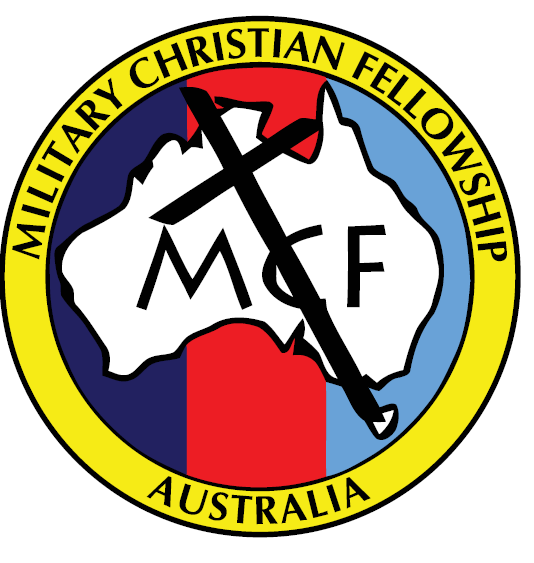 Have a Blessed Day!